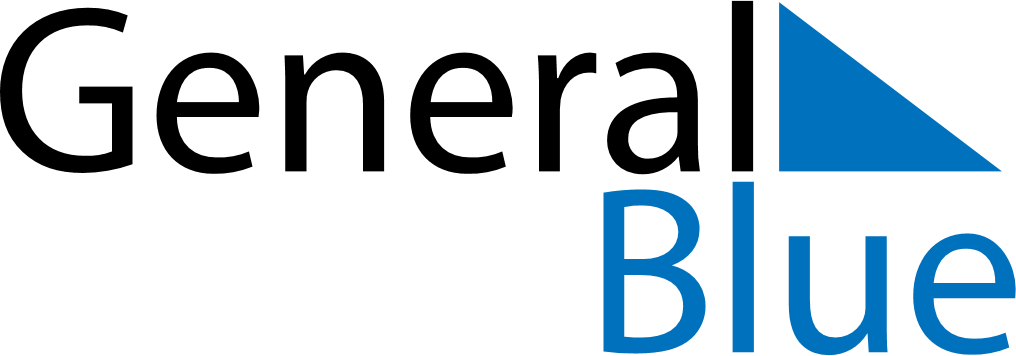 November 2023November 2023November 2023VenezuelaVenezuelaMONTUEWEDTHUFRISATSUN12345All Saints’ DayAll Souls’ Day6789101112131415161718192021222324252627282930